МКОУ «Мококская основная общеобразовательная школа»Конспект открытого урока по биологии 7 класс фгос.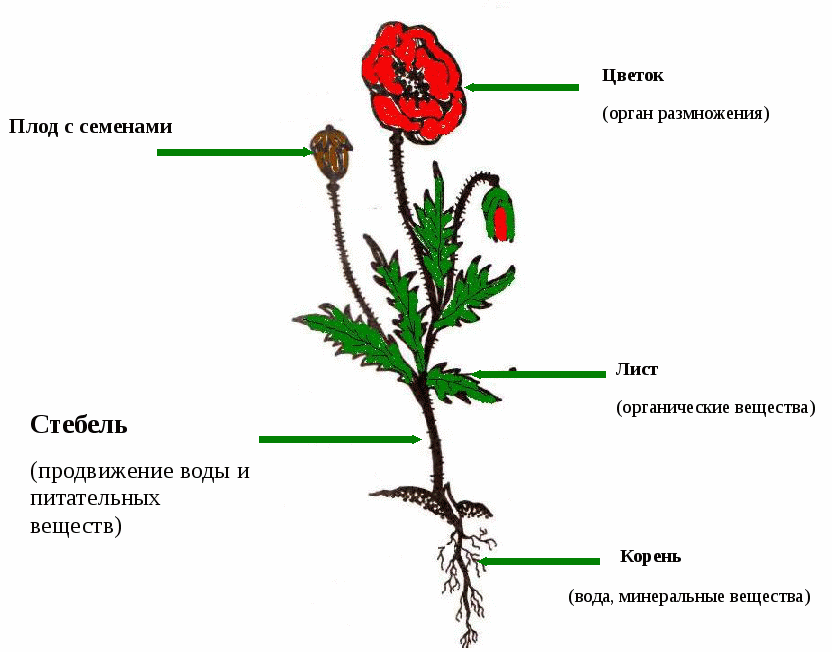                                                                  Составила: учитель биологии                           25.01.2020 год.                                                   Халидов Магомед АхмедовичМокок- 2020Цель урока : обобщение  и систематизация  знаний обучающихся  об органах  растений  и их взаимосвязи ;                        формирование  представлений о целостности растительного организма .Задачи урока:Образовательные : обобщить и систематизировать знания о строении органов цветковых растений и их  взаимосвязи ,  создать условия для осознанного применения знаний.   Коррекционно – развивающие :  продолжить формирование умений сравнивать, обобщать, делать выводы;                                  развивать умения учащихся работать самостоятельно и в группах, объективно оценивать знания;                                 коррекция памяти на основе упражнений  в припоминании изученного;                                  развивать умения применять предложенный  учителем способ получения  и воспроизведения информации из учебника , дополнительного материала .Воспитательные: воспитывать культуру общения, основанной на взаимопомощи и взаимной поддержке;                                 воспитывать бережное  , гуманное отношение к природе.Оборудование : компьютер, мультимедийный проектор, авторская презентация, карточки, таблица «Органы цветкового растения».Ход урока. Организационный момент. Психологический настрой.Здравствуйте  ребята , садитесь .  Обратите внимание на наше одинокое дерево. У каждого из вас есть листочки разного цвета. Я попрошу вас взять один из них (любого цвета) и прикрепить его на дерево , помочь ему  покрыться разноцветной листвой. (ребята укрепляют по одному листику ).Тех, кто выбрал зеленый лист, ожидает успех на сегодняшнем уроке. Те, кто выбрал красный, — желают общаться. Желтый — проявят активность. Синий — будут настойчивы. Помните, что красота дерева зависит от вас, ваших стремлений  , стараний и успехов .Сегодня на уроке мы обобщим свои знания об органах цветковых растений и их взаимосвязи между собой .Актуализация знаний . Мотивация .Скажите ребята,  что относится к растениям ? ( травы , кустарники , деревья ).Что  общего  у  всех этих растений? ( они имеют одинаковые органы ).Теперь отгадайте загадку:  Один в земле копается ,                                                Другой в свету купается,                                                И хотя они друзья –                                                Поменяться им нельзя. О каких друзьях идет речь ?( об органах растений : корне и листе ). Почему они друзья ? ( потому что они связаны друг с другом). Какой орган помогает им дружить , поддерживать  их взаимосвязь ?( стебель ). Можно  сказать  , что эти органы взаимосвязаны друг  с другом ? (да ). Да , корень , стебель , листья , цветки и плоды  образуют единый организм. Значит организм растения – единое целое. Изучение нового материала.Итак , тема нашего урока  « Общая характеристика царства Растения»  ( запись даты и темы в тетрадь ).    А так  ли  это ?   Мы сейчас попробуем выяснить . Чтобы  в этом убедиться , что мы   должны  вспомнить об этих органах ? ( их строение и работу) .  Для этого наш класс  превращается на несколько минут в научное учреждение , где работают 4 лаборатории , изучающие органы растения . Произвольно разделились на группы .1 .Организация деятельности  по группам .1 группа : обучающимся предлагается загадка .                       Не рыли , не бурили ,                       А воду добыли.     ( корни )Следовательно ,  ваша лаборатория получит название  « Лаборатория изучения корня » и вы будете обобщать информацию о корне.   2 группа : обучающимся предлагается загадка.                         Вверх по стене крутой ,                         По бетонке литой ,                         Многоножка ползет ,                          С собой листья везет . (стебель ).Следовательно , ваша лаборатория получит название «Лаборатория изучения стебля»  и вы будете обобщать информацию о стебле .  3 группа : обучающимся предлагается загадка .                        Из почек появляются ,                        Весною распускаются ,                        Летом шелестят ,                         Осенью летят . ( листья ).Следовательно , ваша лаборатория получит название « Лаборатория изучения листьев» и вы будете обобщать информацию о листьях .       4 лаборатория  изучает цветы и плоды: предлагается  загадка .                          Он в саду моем расцвел,                           В удивленье всех привел-                           Лепестки атласные,                              Пестики овальные .                           А внутри на ниточках –                           Туфельки хрустальные.                             ( цветок).Следовательно , ваша лаборатория  получит название « Лаборатория изучения цветка».Группы получают листы с заданиями и различные источники информации.2. Осуществление деятельности.Задание для 1 – ой группы . Лаборатория изучения корня «Корень»1 . Используя дополнительный материал, изучите строение  и  функцию  корня. Ответьте на вопрос : Что такое корень?                  2.  По таблице  составьте рассказы  по  вопросам :            - строение корня;             - типы корневых систем;             - значение корня. 3. На гербариях найти растение со стержневой корневой системой и растение с мочковатой корневой системой  . Задание для 2 –ой группы  .  Лаборатория изучения стебля « Стебель»Используя дополнительный материал , изучите строение стебля и его  значение для растения   . Ответьте на вопрос : Что такое стебель ? Используя таблицу составьте рассказы   по вопросам :- строение древесного стебля;-разнообразие стеблей; - значение стебля.  3 Задание для 3-ей группы.  Лаборатория изучения листа «Лист»   1.Используя дополнительный материал , изучите  строение и значение листьев для организма растения  . Ответьте на вопрос : Что такое лист ?2. Используя  таблицу , составьте рассказы по вопросам :                     - строение листьев ;                     - типы жилкования листьев ;                     - значение листьев для растения.4 . Задание для 4 группы  . Лаборатория изучения цветка « Цветок» 1.Используя дополнительный материал , изучите строение цветка и его значение в жизни растения  . Ответьте на вопрос то такое  : Что такое  цветок?     2. По таблице составьте рассказ   о строении и значении цветка.3. Защита результатов деятельности.Защита 1 и 2 задания. Представители от каждой группы по очереди представляют результаты .Защита сотрудников  лаборатории «Корень» : СлайдыПроблемные вопросы задаются классу :           Почему растение погибнет  , если у него поврежден корень ?Защита сотрудников  лаборатории «Стебель»: СлайдыПочему растение погибнет , если у него поврежден стебель ?Защита сотрудников лаборатории «Лист»: Слайды           Что произойдет с растением , если на нем погибнут зеленые листья ?            4)Защита сотрудника лаборатории  « Цветок».               Что произойдет , если погибнет цветок ?   Мы заслушали отчеты по 1 и 2 заданиям .А какой из органов важнее?Я предлагаю  совместно разыграют   сценку « Спор органов растения» , а я вам помогу в роли автора. Сценка «Спор органов  растения»Заспорили как-то органы растения: кто из них самый главный. Первым выступил Корень.– Я здесь самый главный! Я укрепляю растение в почве, я пою его водой и кормлю минеральными солями. Да что растение – я и людей, и животных кормлю. Да ещё и лечу иногда. Бывает, мастера такую красоту из меня делают, что и на международные выставки попадаю! Одно то, что я первым из семени появляюсь, говорит о моей важности!  Иногда я так изменяюсь, что надо быть очень внимательным и любознательным, чтобы меня узнать. Называют меня тоже по–разному: корнеплоды, корневые клубни. В общем, уважаемые части растения, я самый важный среди вас!Возмутились листья: «Подумаешь! Ты, корень, живёшь в темноте, да ещё и за наш счёт! Это мы готовим растению питательные вещества, умело, используя солнечную энергию! Это мы подсказываем людям, когда растение нужно полить, подкормить, укрыть. Могут жители нашего царства листьев кормить, лечить и животных, и людей. Да и дышится рядом с нами легко».     – Позвольте! – вступил в разговор стебель. А кто держит листья? цветы? плоды? Кто   поставляет питательные вещества от корня к другим частям растения  и наоборот от  листьев к корню?–  Друзья! Не надо так кричать. Бесспорно самый важный – это Я! – сказал цветок. Потому что я образую, плоды и семена, что бы растение могло размножаться. А кроме того я самый красивый из Вас…А какой чудесный аромат исходит от меня…– Интересно… – вступил в спор плод. Да если бы не я, все растения перевелись бы, не смогли размножаться. Кроме этого, без меня животные и люди умерли бы от голода, потому что я один из главных источников питания.Начавшийся спор между частями растения неразрешимый.  Он бы продолжался  до сегодняшнего дня , если бы вовремя не вмешался  в разговор человек . Как вы думаете , что сказал человек корням , стеблям , листьям и цветку?« Все вы  важны и необходимы растениям: и корень, и листья, и стебель, и цветы, и плоды. Ведь все  вы  части одного организма».4.Подведение итогов групповой работы . Обобщение. Выводы. Рассказ с демонстрацией  схемы « Взаимосвязь частей растения» .   Живет растение как единый целостный организм . Ведь все части  растения связаны между собой . Корень переходит в стебель . К стеблю прикреплены листья . От стебля растут цветки .    Каждая часть растения выполняет свою  работу . Корни берут из почвы воду и минеральные соли , которые используют другие части растения .Листья образуют органические вещества , необходимые для питания корням , цветкам , стеблям .Стебли проводят эти вещества во все части растения . В разных частях растения – накапливаются питательные вещества , которые расходует на дыхание , рост ,питание .Связь всех частей растения друг с другом показана на схеме на доске .( демонстрация схемы « Взаимосвязь частей растения». Зарисуйте в тетрадь схему  , подписать название органов  ,  стрелками обозначить движение веществ по растению .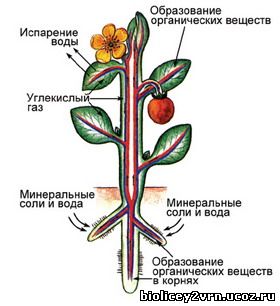 Задание на дом: выучить схему из тетради, напишите RAFТ на тему «Растения – целостный организм»Объявление оценок.Рефлексия: Представим себя лучиками солнца. Разместите лучики  на солнце согласно своему настроению.Орган растенияСтроение корня Типы корневых системЗначение корняКореньГлавный кореньБоковые корниПридаточные корниКорневые  волоскиСтержневая   корневая системаМочковатая    корневая система1.Удерживает растение .2 .Всасывает воду  и минеральные соли   из почвы  для всех органов.3 .Запасает  питательные вещества (корнеплод).Участвует в размножении.Орган растенияСтроение древесного стебляРазнообразие стеблейЗначение стебляСтебельКораКамбийДревесинаСердцевинаУкороченныеПрямостоячиеВьющиеся.Ползучие .Цепляющиеся.ОпорнаяПроводящаяЗапасающаяМолодые зеленые стебли на свету  образуют органические веществаОрган растенияСтроение цветкаВиды соцветийЗначение цветкаЦветокЦветоножкаЦветоложе Чашечка из чашелистиковВенчик из лепестковПестик и тычинки –главные части цветкаКисть    ЗонтикКолосКорзинкаЦветок – орган размноженияИз пестика образуется плод с  семенами